ТРЕБОВАНИЯ К МАКЕТУ «НАКЛЕЙКИ ИЗ МЕТАЛЛА»1. Макет должен быть в векторном формате (pdf, cdr, ai)Разумеется, в самом pdf-файле должно быть векторное изображение, а не растровое.
Сохранить в формате pdf можно как в illustrator (9 версия) так и в CorelDraw (до 16 версии).
Не подходят: PSD, JPG, PNG, GIF. Совершенно не подходят DOC и даже DOCX.2. Рабочая площадь - 190х277 ммФормат листа - А4. Но нужно делать отступы от краев листа. Рабочая площадь - 190х277 мм
Расстояние между логотипами не менее 3-5 мм.
Расстояние от краев 0 мм3. Несколько разных лого на листеНе размещайте на макете большое количество разных изображений. Идеально, когда на одном листе дублируется только один логотип.
Если же все-таки необходимо разместить несколько разных логотипов, то размещайте их рядами, не пытаясь максимально занять всю площадь листа.4. Мелкие детали – соединяем Соединяем. Обязательно.5. Толщина линии для связки мелких деталей должна быть не менее 0.1 ммЕсли эта линия будет тоньше, чем 0.1 мм, она может исчезнуть или порваться во время производства.8. Обозначения. Все элементы должны быть одного цвета. Без оттенков. По цифрам. Не на глаз.Черным - гладкий металл(CMYK - C:0 M:0 Y:0 K:100%)Серым - металл с текстурой(CMYK - C:0 M:0 Y:0 K:80%)

В случае, если вы делаете макет с использованием гравировки (текстуры) поверх металла или с элементами матового золота/серебра, то их надо обозначить процентом от основного цвета и указать это на макете.

Края наклейки обязательно должны быть глянцевыми.Простые объекты1. Шрифты в кривые. Все шрифты должны быть переведены в кривые.
Линии необходимо перевести в объекты.2. Линии в объекты. Линии необходимо перевести в объекты. Не должно быть обводки. Не должно быть градиентов.3. Без обводки. Обводу нужно либо убрать, либо разобрать и объединить в общий объект.Все элементы менее 4 мм по меньшей стороне должны быть соединены.- Мелкие детали могут быть утеряны при перемещении заготовки на защитную пленку.
- Мелкие детали могут остаться на защитной пленке в процессе подготовки к нанесению наклейки на поверхность.
- Мелкие детали могут отклеиться в процессе эксплуатации, так как на них физически находится мало клея.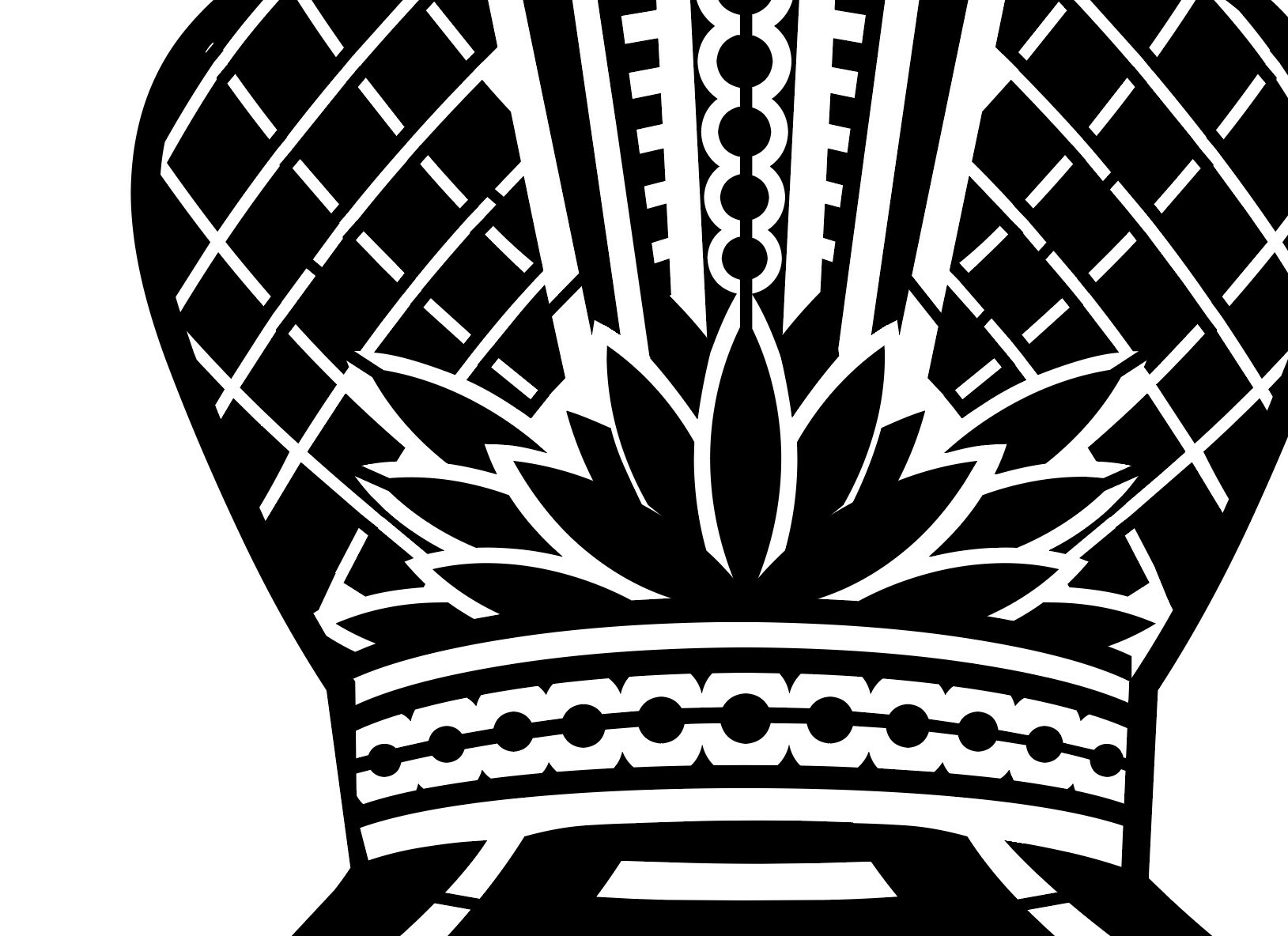 6. Соединение - не формальностьТолщина линии для связки деталей должна быть соразмерна соединяемым деталям и расстоянию между ними. Соединительная линия должна добавлять изделию прочности.
Не стоит использовать для соединения линии именно минимальной толщины.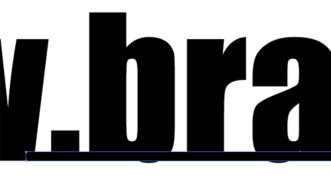 7. Соединяйте мелкий текстОбратите внимание на тексты в вашем макете. Й может превратиться в И, если не соединить верхнюю часть. Ё может стать Е. Латинская i останется без верхней точки. Дефисы, минусы, плюсы, точки, запятые, двоеточия, и т.п. могут потеряться, обычно они очень маленькие и тоненькие.

Если есть трафаретные буквы, то их также необходимо укрепить.

Это только пример, каждый макет необходимо внимательно изучать на наличие мелких отдельных деталей.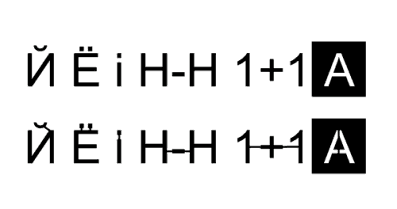 